		ANEXO IX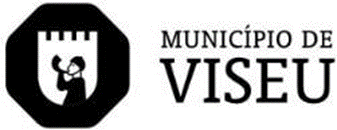 PEDIDO DE INFORMAÇÃO SOBRE OS TERMOS DA LEGALIZAÇÃO DE OPERAÇÃO URBANÍSTICA IDENTIFICAÇÃO DO REQUERENTEPRETENSÃOVem solicitar , nos termos do disposto no n.º 6 art.º 102-a do RJUE, informação sobre os termos em que se deva processar a legalização da operação urbanistica referente ao seguinte prédio:Assinatura	Data*Nome*MoradaFreguesia*Código postal*Código postal*Código postal-*N.º Identificação FiscalB.I. / C.CVálido até:Válido até:Código da Certidão Comercial PermanenteCódigo da Certidão Comercial PermanenteCódigo da Certidão Comercial PermanenteCódigo da Certidão Comercial PermanenteCódigo da Certidão Comercial PermanenteTelefoneTelefoneTelemóvelTelemóvelTelemóvelTelemóvelFaxFaxE-mailE-mail    Autoriza o envio de notificações, no decorrer deste processo, para o endereço eletrónico indicado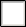     Autoriza o envio de notificações, no decorrer deste processo, para o endereço eletrónico indicado    Autoriza o envio de notificações, no decorrer deste processo, para o endereço eletrónico indicado    Autoriza o envio de notificações, no decorrer deste processo, para o endereço eletrónico indicado    Autoriza o envio de notificações, no decorrer deste processo, para o endereço eletrónico indicado    Autoriza o envio de notificações, no decorrer deste processo, para o endereço eletrónico indicado    Autoriza o envio de notificações, no decorrer deste processo, para o endereço eletrónico indicado    Autoriza o envio de notificações, no decorrer deste processo, para o endereço eletrónico indicado    Autoriza o envio de notificações, no decorrer deste processo, para o endereço eletrónico indicado    Autoriza o envio de notificações, no decorrer deste processo, para o endereço eletrónico indicado    Autoriza o envio de notificações, no decorrer deste processo, para o endereço eletrónico indicado    Autoriza o envio de notificações, no decorrer deste processo, para o endereço eletrónico indicado    Autoriza o envio de notificações, no decorrer deste processo, para o endereço eletrónico indicado    Autoriza o envio de notificações, no decorrer deste processo, para o endereço eletrónico indicado    Autoriza o envio de notificações, no decorrer deste processo, para o endereço eletrónico indicado    Autoriza o envio de notificações, no decorrer deste processo, para o endereço eletrónico indicado    Autoriza o envio de notificações, no decorrer deste processo, para o endereço eletrónico indicado    Autoriza o envio de notificações, no decorrer deste processo, para o endereço eletrónico indicadoNa Qualidade:Na Qualidade:  Proprietário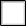   Usufrutuário  Usufrutuário  Usufrutuário  Locatário  Locatário  Superficiário  Superficiário  Superficiário  Superficiário  Outro  Outro  Outro  Outro  Outro*Rua ou Lugar*Freguesia*Descrição da CRP*Inscrição na matriz